Question A3       APPENDIX B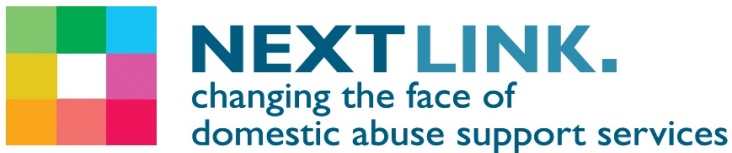 Post:                        	Female IDVA North Somerset Domestic Abuse Services Responsible to: 	North Somerset Team LeaderHours:				37.5 per week		Location:			North Somerset				JOB PURPOSE:This post will be based within Next Link Domestic abuse services providing outreach, and community based support to high risk victims across North SomersetWorking closely with the Lighthouse, One Front Door and MARAC to provide co-ordinated package of emotional and practical support, advice and advocacy to female or male high risk survivors of domestic violence and their children, The role involves empowering high risk survivors to increase their options, make positive choices/decisions, increase their confidence, safety and recovery.  MAIN OBJECTIVES:  	To establish and maintain support to survivors and their children, with a victim centred approach, focussing on safety and recovery and ensure service users:Are saferFeel saferFeel more empowered and confidentHave an increased understanding of DA and risk factorsAre more aware of safety measures; andHave an increased understanding of the abuse they are experiencing Providing support to enable high risk survivors to safely maintain their current accommodation, access welfare benefits, legal advice alternative housing, and support services. Maintain an effective support service with the aim of enabling the survivor and their children to develop the skills and resources necessary to move on and maintain independence and self-reliance. Champion service user empowerment and involvement by ensuring our services: Are accessible to all potential service users;Value and respect service users as the experts of their experience; Work in strength-based and solution-focused ways with clients; Facilitate agreed actions into practice; and Use service user feedback and involvement to improve our serviceHave a Think Family approachTo liaise effectively and collaboratively with all appropriate agencies and community groups to ensure the best access to services and meaningful community engagement for service users.PRINCIPAL RESPONSIBILITIES	Referrals and AssessmentsPromote the service through building positive relationships with the Police, Lighthouse, current and potential referrers and service users to ensure a steady flow of appropriate referrals.To carry out risk assessments including DASH, co-produce safety plans with the service user regularly review the plans, enabling survivors to assess and manage risk to their own and their children’s safety. Amend plans as appropriate when circumstances change and attend the MARAC and refer service users when appropriate. Carry out needs assessments which effectively establish the support needs of individuals and families and enable support to be offered as quickly as possible. Respond flexibly as the individuals or family’s needs and risks changeWhen appropriate, using our established protocols, make referrals to Addaction for Substance Misuse support services and AWP Mental Health services for a mental health assessment.Liaise closely with applicant and referral agencies and keep informed of progress and outcome of their referral/assessment.SupportIn conjunction with the service user/family complete the Oasis needs assessment and draw up a support plan together with the survivor. Ensure your work with service users is recovery focused and strengths based, supporting survivors in a creative, consistent and assertive way to ensure positive outcomes are achieved.  Review the support plan regularly and record changes agreed. 	Ensure that survivors currently living in abusive situations are aware of their rights and options.  Give safety-planning advice and explain the effectiveness of criminal and civil sanctions available to them.Enable and encourage families to take advantage of all services relevant to their safety such as legal advice, housing and benefits rights, education, medical treatment, counselling etc.  Assist clients in gaining access to solicitors, benefits agencies, housing departments, education, medical treatment, counselling etc.  .Work in partnership with other agencies e.g. the police, local authority, health, social services, education, youth service and the voluntary sector to ensure efficient mechanisms for referrals and to advocate for survivors to ensure their needs are met. To have a Think Family Approach by ensuring:Children and Young People’s voice is central to informing servicesAddresses safety, educational, health and emotional needsSupports them understand their experienceEquips them with skills to recover and grow up to form positive, equal, safe relationships.To maintain knowledge of local services, encourage engagement and reduce the families isolation.Recognise, respect and address the needs of service-users who face particular barriers when seeking help to access the service, including those from different ethnic and cultural backgrounds, LGBT communities, Gypsy Traveller Communities, disabled people, male survivors, women with complex needs and other hard to reach groups.  Maintain an up to date working knowledge of housing legislation, housing and welfare legislation and the welfare benefit system.Carry out a financial assessment for each service user assisting them to 	maximise their income, address debts, budget and pay bills and support them to make appropriate welfare benefit claims.Provide support as part of an integrated approach, by working closely with specialist statutory and/or voluntary agencies such as mental health, criminal justice, homelessness, Addaction, probation, to ensure access and engagement with other services is maximised, according to the agreed support package.Provide recovery orientated support, psychologically informed interventions and 	practical support to individuals on caseload.Safeguard the welfare of children, young people and adults at risk; working within Missing Link’s safeguarding policies, South West Child Protection Procedures and local procedures for safeguarding adults at risk. Monitor all safeguarding concerns and make appropriate referrals to Care Connect as necessaryRespond to emergency and crisis situations by providing support, advice, 	signposting or direct interventions as necessary.  At an appropriate time and in a planned way, negotiate and agree with service user the planned withdrawal of Next Link’s support.	Record keeping and monitoring	Maintain up to date, accurate, legible and accessible records of all work and contact with service 	users, other agencies/professionals and others (e.g. carers, families), ensuring that they meet 	the requirements of data protection and confidentiality.	Ensure all client records, outcome and monitoring data is accurately recorded using the 	OASIS case management system and any other record/monitoring systems, prepare any 	additional information or reports used for the monitoring and evaluation of the services as 	required.	Developing of self and others	Actively participate in regular one-to-one supervision, reflective practice groups, 	annual 	appraisals. Attend and make a positive contribution to staff / team meetings and to participate in organisational training and development events as required.Provide support and guidance to trainees, relief/agency workers and volunteers, 	when required. Develop your understanding of Psychologically Informed Environments (PIE) approach 	in engaging and supporting clients and embed PIE into your day to day practice. 	GeneralWork within a rota system including regular evening and weekend work and take part in the on-call rota as required.Provide cover  for and assist in the delivery of the Duty telephone helplineAct as a representative of Next Link at internal and external meetings, as required, promote the organisation through building professional links with outside 	bodies as appropriate.Uphold the values and good name of Missing Link at all times, represent the organisation in a way that is consistent with its philosophy and ethos and within the Missing Link’s Code of Conduct.Work flexibly within a team setting; liaise with other workers as necessary and as appropriate to provide cover for holidays and staff absence.Work within Next Link’s Health and Safety policy and guidance and to ensure your own health and safety and that of others at all times.Ensure the service is delivered in a culturally sensitive way for all service users, 	including challenging stigma and discrimination. Observe organisations equal opportunities, confidentiality, data protection policies. Understand and contribute to the overall objectives of the organisation and follow all existing organisational policies and procedures.Undertake other duties and responsibilities in keeping with the nature of this post as may be required from time to time.This job description is for guidance only and outlines the general ways in which it is expected you will meet the overall requirements of this post. The list of tasks is not exhaustive and duties may be varied from time to time, with the job description being subject to review and periodic amendments.Next Link is committed to safeguarding and promoting the welfare of children, young people and adults at risk of abuse, and expects all staff and volunteers to share this commitment.Next Link is committed to Equal Opportunities. All posts are exempt under section7 (2) (f) of the Sex Discrimination Act 1975PERSON SPECIFICATION:      FEMALE IDVA 		North Somerset Domestic Abuse ServicesThe above post falls under Section 7(2)(e) of the Sex Discrimination Act 1975EssentialDesirableQualificationsIDVA qualifiedExperience Proven experience of working with women / men and children who have survived domestic abuseExtensive experience of supporting high risk victimsExperience working with the police, Lighthouse and MARACExperience of undertaking individual assessments including DASH risk assessments and developing and delivering safety and support plans.Experience of co-producing short and longer term risk management, safety planning and support with survivors and their children experiencing Domestic AbuseDemonstrable experience of being proactive rather than reactive: focuses on preventing problems in the future rather than just resolving immediate issuesExperience of lone working in the community and able to work on own initiative.Experience of delivering group work and / or training Experience of working with victims of sexual violenceExperience working with people with mental health needs, substance misuse , other complex needsKnowledgeDemonstrable understanding of the diverse needs of survivors and children experiencing domestic violence Demonstrable knowledge of strategies to empower service users to address issues of DVA Knowledge of criminal and civil legal remedies and housing law relating to domestic abuse Knowledge of Domestic Abuse risk assessment tools including DASH and extensive understanding of the MARAC processUnderstanding of local and national approaches to tackling domestic abuse including MARAC, child protection, social and voluntary services approaches/involvementKnowledge of health and safety issues specific to survivors fleeing domestic abuse A thorough understanding of safeguarding relating to vulnerable adults and children,  including how and when to report concerns Up to date knowledge of the welfare benefits system and the ability to ensure service users maximise their benefit entitlementKnowledge of mental health legislationKnowledge of housing legislationSkillsStrong numeracy, written communication and organisational skillsThe ability to undertake effective casework management and support planning with evidence of a methodical and well organised approach to workAbility to work in partnership with a wide range of statutory and voluntary agencies, to achieve outcomes for service users The ability to provide respectful, non-judgemental, and confidential support to survivors and their children.  Maintaining professional boundaries, show resilience and reliability under pressure Ability to work as part of a team demonstrating a flexible approach including a commitment to being part of a rota and on-call systemExcellent level of IT literacy, operate case management systems and ability to carry out own administrative workload.Ability to apply psychologically informed practiceAbility to work with a recovery focused approachValuesA commitment to the Victim’s Code of PracticeCommitment to diversity and equal opportunities at workCommitment to service user participation and involvementOtherBe available and committed to be part of the out of hours on call rota and work flexibly including some Saturday mornings on a rota basisA current, full driving licence and access to appropriate motorised transport